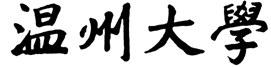 硕士研究生招生考试（初试）业务课考试大纲          考试科目：设计基础             科目代码：827  一、考试目的《设计基础》为艺术设计各研究方向(鞋履与饰品设计、服装设计与制造、环境艺术与文创产品设计)共同考试内容，其目的是考察考生的设计基础能力。本考试按方向出题并考核考生的设计思维能力，请考生根据自己报考的专业方向答题。二、参考书目（所列参考书目仅供参考，非考试科目指定用书）：1.《设计思维》 ，叶丹、张祥泉著，中国轻工业出版社，2015-07三、考试性质及范围本考试是测试考生设计创意、思路以及设计能力的专业考试。考试的范围包括设计思维的相关内容以及艺术设计的相关内容。四、考试基本要求 1.具有基础的设计学、设计管理与当代设计实践相关知识。2.具有设计能力与徒手表现能力。3.具有较强的写作与文字图表表达能力，逻辑推演能力。五、考试形式本考试采用命题创作的形式，运用设计方案、图型、图表、图示等形式，图文并茂地表现艺术设计的课题。六、考试内容命题创作，分为创意思维设计与专业设计及设计说明。总分150分，时间3小时。备注：自带绘图用具（马克笔、彩色铅笔等），考试答题纸使用标准答题纸（8开左右普通纸，非专业用纸），不允许自带画纸。